I. Phần trắc nghiệm:  Khoanh vào chữ cái đặt trước câu trả lời đúng: 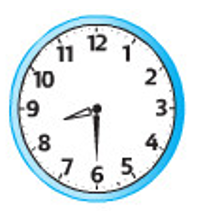 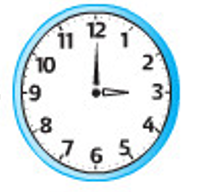 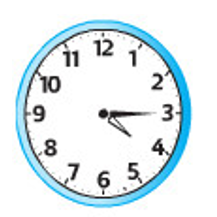 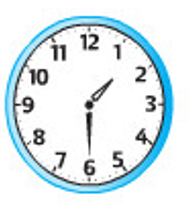 II. Phần tự luận: Câu 6 (2 điểm):Đặt tính rồi tính:      247 + 343                  845 + 106                  623 - 417                   582 - 338Câu 7: (1 điểm)  Cho 3 số 3, 0, 5 em hãy viết các số có ba chữ số khác nhau.Câu 8: (2 điểm):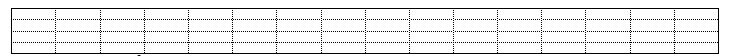 Lớp 2A có 28 học sinh , lớp 2B có nhiều hơn lớp 2A là 7 học sinh . Hỏi lớp 2B có bao nhiêu học sinh?Bài giảiCâu 9. (1.0 điểm) Hình bên có: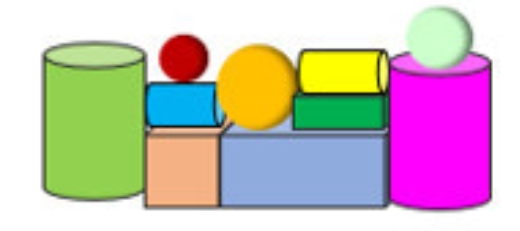 a. ........ khối trụb. ........ khối cầuc. ........ khối lập phươngd. ........ khối hộp chữ nhậtCâu 10. (1.0 điểm) Quan sát hình và viết số thích hợp vào chỗ chấm: 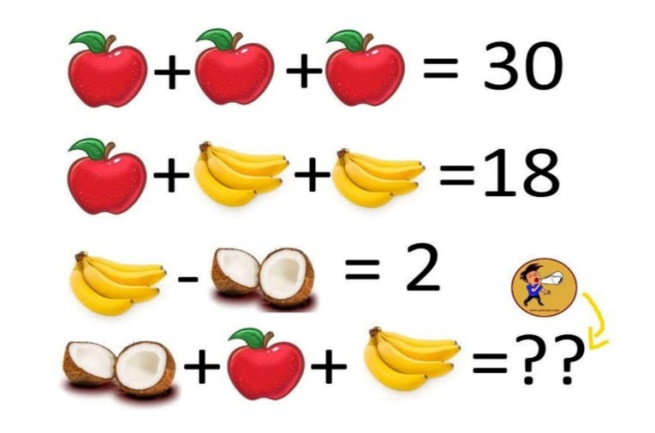 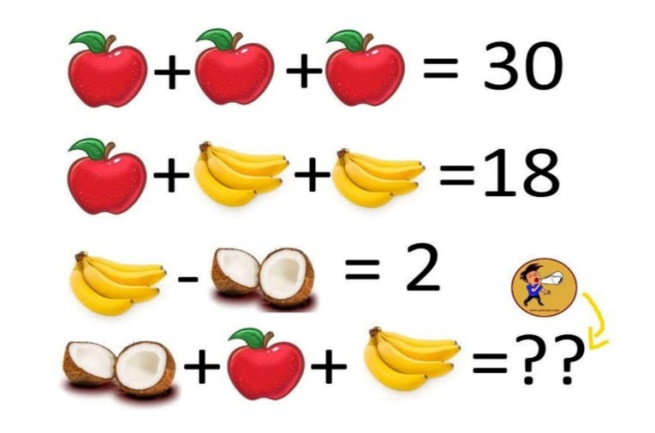 . ..…………..Hết………………….ĐÁP ÁN, BIỂU ĐIỂM CHẤM TOÁN 2 KỲ I (2021 – 2022)* Lưu ý: - Lời giải sai, phép tính đúng không cho điểm. Lời giải đúng, phép tính sai cho ½ sô điểm của ý đó.  HS làm cách khác đúng vẫn cho điểm tối đa.               Không cho điểm tối đa với những bài trình bày bẩn và dập xóa nhiều.Trường Tiểu học Kỳ SơnHọ và tên: ......................................................................Lớp: ....................................................................................Trường Tiểu học Kỳ SơnHọ và tên: ......................................................................Lớp: ....................................................................................BÀI KIỂM TRA CUỐI  HỌC KỲ IIMÔN: TOÁN - LỚP 2NĂM HỌC: 2021 - 2022( Thời gian 40 phút không kể giao đề )ĐiểmNhận xét:................................................................................................................................................................................................................................................................................................................................................................................................................................................................................................................................................................................................................Nhận xét:................................................................................................................................................................................................................................................................................................................................................................................................................................................................................................................................................................................................................Câu 1. (0.5 điểm) Số liền trước số 800 là:Câu 1. (0.5 điểm) Số liền trước số 800 là:Câu 1. (0.5 điểm) Số liền trước số 800 là:Câu 1. (0.5 điểm) Số liền trước số 800 là:A. 700B. 799C. 801D. 810Câu 2. (0.5 điểm) Dãy tính: 2 + 2 + 2 + 2 + 2 tương ứng với phép nhân:Câu 2. (0.5 điểm) Dãy tính: 2 + 2 + 2 + 2 + 2 tương ứng với phép nhân:Câu 2. (0.5 điểm) Dãy tính: 2 + 2 + 2 + 2 + 2 tương ứng với phép nhân:Câu 2. (0.5 điểm) Dãy tính: 2 + 2 + 2 + 2 + 2 tương ứng với phép nhân:A. 2 x 5B. 5 x 2C. 2 x 6D. 6 x 2Câu 3. (0.5 điểm) Trong phép nhân: 2 x 5 = 10, 2 và 5 được gọi là:Câu 3. (0.5 điểm) Trong phép nhân: 2 x 5 = 10, 2 và 5 được gọi là:Câu 3. (0.5 điểm) Trong phép nhân: 2 x 5 = 10, 2 và 5 được gọi là:Câu 3. (0.5 điểm) Trong phép nhân: 2 x 5 = 10, 2 và 5 được gọi là:A. Số hạngB. TổngC. Thừa sốD. TíchCâu 4. (0.5 điểm) Phép chia nào dưới đây có thương bằng 5?Câu 4. (0.5 điểm) Phép chia nào dưới đây có thương bằng 5?Câu 4. (0.5 điểm) Phép chia nào dưới đây có thương bằng 5?Câu 4. (0.5 điểm) Phép chia nào dưới đây có thương bằng 5?A. Phép chia có số bị chia là 12 và số chia là 2.A. Phép chia có số bị chia là 12 và số chia là 2.A. Phép chia có số bị chia là 12 và số chia là 2.A. Phép chia có số bị chia là 12 và số chia là 2.B. Phép chia có số bị chia là 16 và số chia là 2.B. Phép chia có số bị chia là 16 và số chia là 2.B. Phép chia có số bị chia là 16 và số chia là 2.B. Phép chia có số bị chia là 16 và số chia là 2.C. Phép chia có số bị chia là 20 và số chia là 5.C. Phép chia có số bị chia là 20 và số chia là 5.C. Phép chia có số bị chia là 20 và số chia là 5.C. Phép chia có số bị chia là 20 và số chia là 5.C. Phép chia có số bị chia là 25 và số chia là 5.C. Phép chia có số bị chia là 25 và số chia là 5.C. Phép chia có số bị chia là 25 và số chia là 5.C. Phép chia có số bị chia là 25 và số chia là 5.Câu 5. (1.0 điểm) Nối đồng hồ ứng với cách đọc.Câu 5. (1.0 điểm) Nối đồng hồ ứng với cách đọc.Câu 5. (1.0 điểm) Nối đồng hồ ứng với cách đọc.Câu 5. (1.0 điểm) Nối đồng hồ ứng với cách đọc.1. TRẮC NGHIỆM:( 3 điểm) 1. TRẮC NGHIỆM:( 3 điểm) 1. TRẮC NGHIỆM:( 3 điểm) CâuĐáp ánĐiểmCâu 1B0.5 điểmCâu 2A0.5 điểmCâu 3C0.5 điểmCâu 4D0.5 điểmCâu 5Học sinh nối đúng mỗi đồng hồ ghi 0.25 điểm1.0 điểm2. TỰ LUẬN (7 điểm)2. TỰ LUẬN (7 điểm)2. TỰ LUẬN (7 điểm)Câu 6Học sinh đặt tính và tính đúng mỗi bài ghi 0.5 điểm2.0 điểmCâu 7Học sinh làm đúng lời giải ghi 0.5 điểmHọc sinh làm đúng phép tính ghi 1.0 điểmHọc sinh làm đúng đáp số ghi 0.5 điểmBài giải             Số người thuê trọ nhà cô Hương có là :                           5 x 2 = 10 (người)                                   Đáp số : 10 người2.0 điểmCâu 8Học sinh viết đúng mỗi số ghi 0.25 điểm305, 350, 503, 530.1.0 điểmCâu 9Học sinh làm đúng mỗi câu ghi 0.25 điểma. 4 khối trụb. 3 khối cầuc. 1 khối lập phươngd. 2 khối hộp chữ nhật1.0 điểmCâu 10Học sinh điền đúng số 16 ghi 1.0 điểm1.0 điểm